Aanmeldformulier Cursus Creatief Leven – Voor verwijzers                            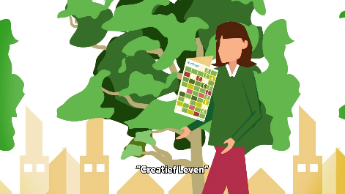 Start datum: 	Donderdagmiddag 21 september 2023.Einddatum: 	Donderdagmiddag 9 november 2023.Tijd: 		13.30-16.00 uur. Locatie: 	Boezem & Co.??U kunt het ingevulde formulier mailen naar Corine.Velthuyzen@welzijnhw.nl. Voor telefonisch contact bel met Corine Velthuyzen, tel. 06-82845201. PERSOONSGEGEVENS DEELNEMERPERSOONSGEGEVENS DEELNEMERNaamAdresPostcode & WoonplaatsTelefoonnummerMailadresGeboortedatumNationaliteitMOTIVATIEMOTIVATIEGeef aan wat de reden van aanmelding is en wat het beoogde effect van deelname is. DOORVERWIJZERDOORVERWIJZERNaamOrganisatie en functieContactgegevens 